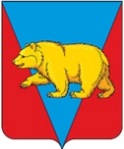 УСТЬЯНСКИЙ СЕЛЬСКИЙ СОВЕТ ДЕПУТАТОВАБАНСКОГО РАЙОНА КРАСНОЯРСКОГО КРАЯРЕШЕНИЕ19.05.2020                             с. Устьянск                             № 22-2рО прекращении полномочий избирательной комиссии муниципального образования Устьянский сельсовет Абанского района Красноярского краяВ соответствии с частью 14 статьи 9 Федерального закона от 14.03.2022 №60-ФЗ «О внесении изменений в отдельные законодательные акты Российской Федерации» Устьянского сельский Совет депутатов  РЕШИЛ:1.	Прекратить полномочия избирательной комиссии муниципального образования Устьянский сельсовет Абанского района Красноярского края.2.	Признать утратившим силу Решение Устьянского сельского Совета депутатов от 31.10.2017 №16-4р «О формировании избирательной комиссии муниципального образования Устьянский сельсовет Абанского района Красноярского края».3.	Направить настоящее решение в избирательную комиссию Красноярского края.4.	Опубликовать решение в «Ведомостях» и разместить на официальном сайте Администрации Устьянского сельсовета.5.	Решение вступает в после опубликования в «Ведомостях».Председатель УстьянскогоСельского Совета депутатов                                                Н.В. ВойциховичГлава Устьянского сельсовета                                            А.В. Яблоков